«Грустный клоун». Движение указательными и средними пальцами от середины верхней губы к углам рта, а затем к углам нижней челюсти.«Клювик». Движение указательным и средним пальцами от углов верхней губы к середине, а затем от углов нижней губы к середине.«Нарисуем три дорожки». Движение пальцев от середины нижней губы к ушам, от середины верхней губы к ушам, от середины носа к ушам.«Нарисуем кружочки». Круговые движения кончиками пальцев по щекам. «Погреем щечки». Растирающие движения ладонями по щекам в разных направлениях.«Испечем блины». Похлопать ладошками по щекам. «Умыли личико». Ладонями обеих рук производить легкие поглаживающие движения от середины лба вниз по щекам к подбородку.Игровой самомассаж рук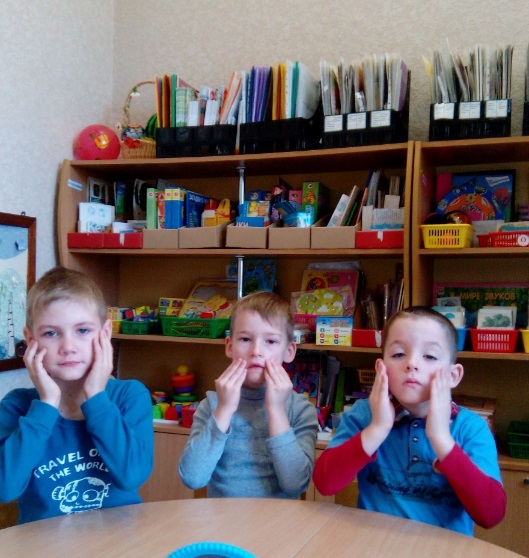 РукавицыВяжет бабушка Лисица Всем лисятам рукавицы:Для лисёнка Саши,Для лисёнка Маши,Для лисёнка Коли,Для лисички Оли,А маленькие рукавичкиДля Наташеньки – лисички.В рукавичках – да – да- да!Не замёрзнем никогда!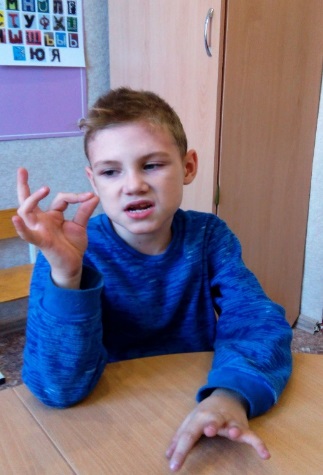    Подготовила учитель-логопедБрагина Ирина АнатольевнаМБДОУ №2г. Приморско-АхтарскМуниципальное бюджетное дошкольное образовательное учреждение                              детский сад № 2 «Ромашка»Памятка для родителейИгра – это серьезно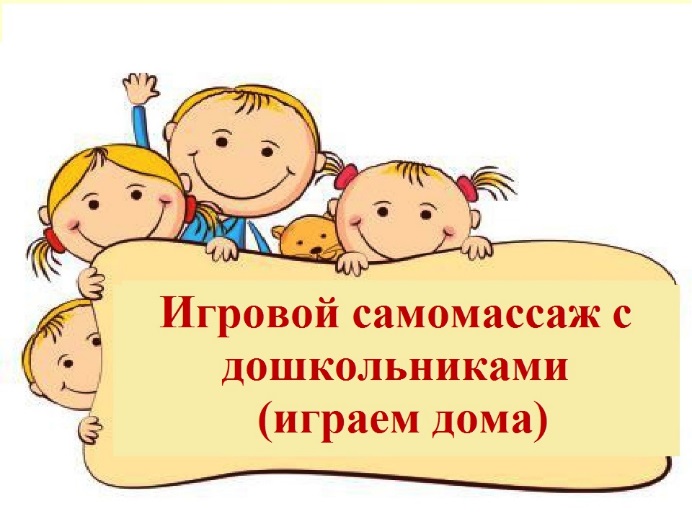 Уважаемые родители!Игровой самомассаж в логопедической практике – один из методов коррекции речи детей, это массаж, выполняемый самим ребенком. Игровой самомассаж способствует активизации речи, развития мелкой моторики пальцев рук, релаксации, нормализации мышечного тонуса мышц и эмоциональной сферы детей, развития межполушарных связей, повышения иммунитета детей. 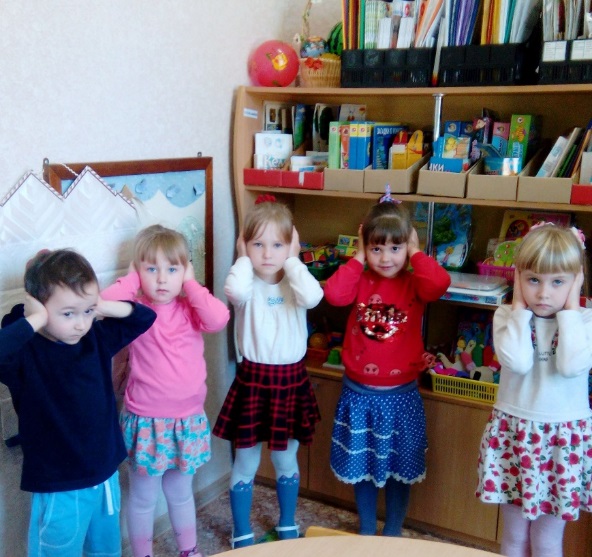 Игры и упражнения, используемые в игровом самомассаже, помогают ребенку развиваться и быть здоровым, могут применяться не только в детском саду, но и дома.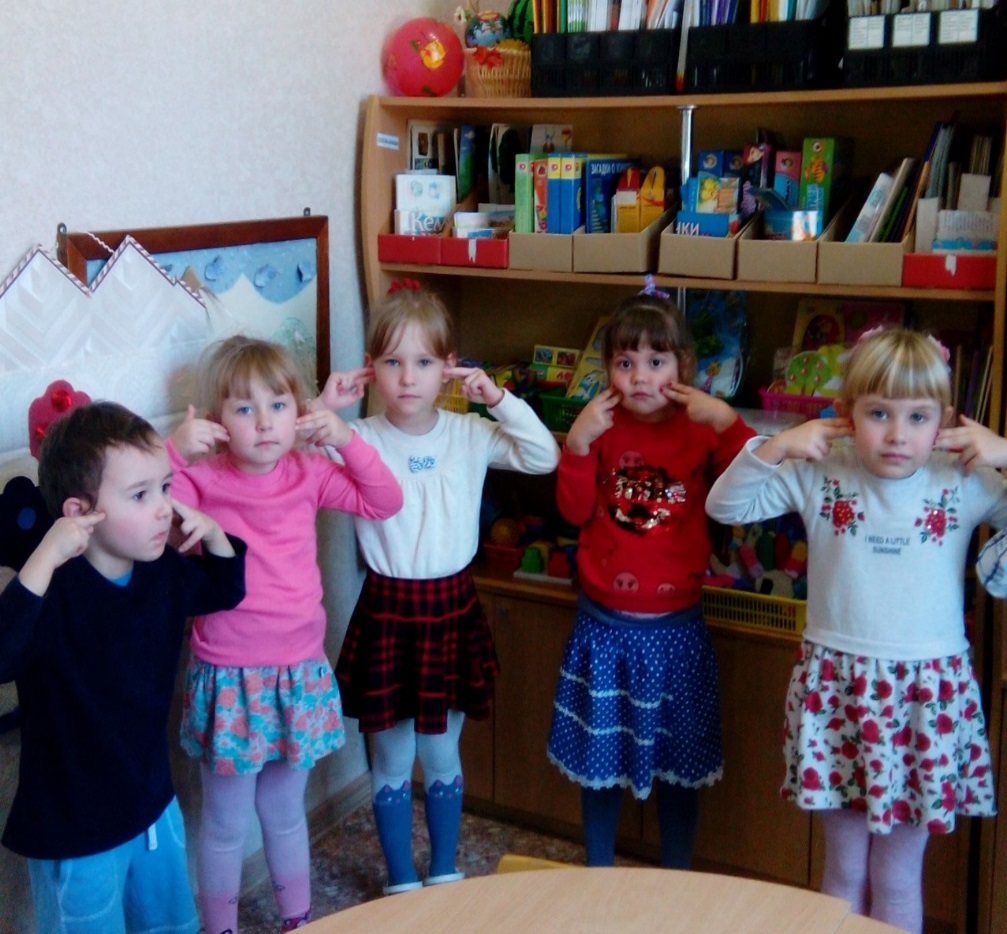 Самомассаж мышц головыПервое с чего надо начать - разогреваем руки: хорошо потереть ладонь об ладонь до появления теплоты в них.  «Сделаем красивую прическу» - массируем голову пальцами обеих рук ото лба к затылку, можно выполнять легкие массирующие круговые движения. «Представьте, что у вас длинные волосы, их надо причесать, заплести в косы».«Лепим уши Чебурашки» - массаж ушных раковин кончиками пальцев обеих рук. Это очень полезно, т.к. на ушных раковинах находится много биологических активных зон. Воздействуя таким образом на них, мы стимулируем организм к оздоровлению. «Слышу – не слышу» - указательными пальцами заткнуть уши на счет 1-2-3-4-5, затем их открыть. Повторить 3-5 раз. Это упражнение препятствует образованию серных пробок.«Нос Буратино» - легкие поглаживающие движения пальцами рук от переносицы к кончику носа. Способствует притоку крови к дыхательным органам, выведению слизи из дыхательных каналов.Самомассаж мышц лица«Рисуем дорожки». Движения пальцев от середины лба к вискам.«Рисуем яблочки». Круговые движения пальцев от середины лба к вискам.«Рисуем елочки».  Движение направлено несколько по диагонали.«Пальцевой душ». Легкое постукивание или похлопывание кончиками пальцев по лбу.«Рисуем брови». Проводить по бровям от переносицы к вискам каждым пальцем поочередно: указательным, средним, безымянным и мизинцем.«Наденем очки». Указательным пальцем проводить легко от виска по краю скуловой кости к     переносице, затем по брови к вискам. 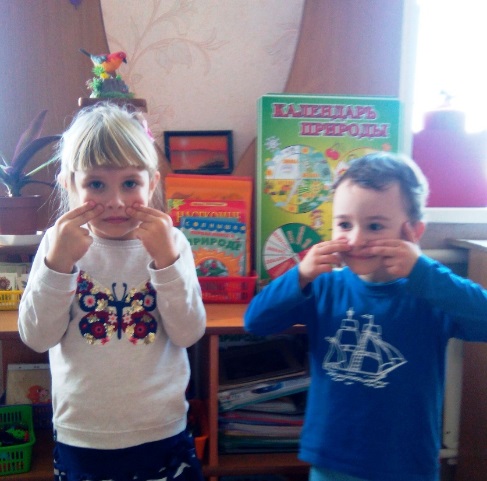 «Нарисуем усы». Движение указательными и средними пальцами от середины верхней губы к углам рта.«Веселый клоун». Движение указательными и средними пальцами от середины нижней губы к углам рта, а затем вверх к скуловой кости.